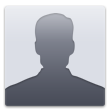 Hans BeckerLeiter GeschäftsentwicklungUniversitätsstraße 28899 MünchenTelefon: 0977 99 88 77Email: info@example.deErfahrungenTOLLE FIRMA, MünchenLeiter Geschäftsentwicklung, 2011 - HeuteLoremip sumdolor sitamet, consecte turadipiscingelit. Crasvive rracomm odopurus, in tempus risuspulvinarnec. In interd umeros auctortort oraliquetblandit. Suspe ndisse id magna velsapie ncondimentumsce lerisqueeget ac odio. Quisqu eneque magna, rhoncus id vestibulum nec, molestie eu metus.BEEINDRUCKEND ORGANISATION, MünchenGeschäftsentwicklungsassistent, 2005 – 2011Aeneant incidunt enim eu dapibusadipiscing. Praesentdig nissim, erat et consec teturultrices, lectus nunc viverratortor, egeteleif endlectusorci non libero. Nulla bibendum iaculis diam, sitametdig nissims emcondimentumeget. Quisquet empordolor magna. Sedipsumleo, ullamcorperegettellusnon, elit.SUPER TEAM, BodenseeGeschäftsentwicklungsassistent, 2003 – 2005Sedipsumleo, ullamcorp eregettellusnon, posuere tempus elit. Nulla bibendum iaculis diam, sit amet dignissim sem condimentum eget. Quisquetemp ordolor magna. Sedipsumleo, ullamcorpe regettellusnon, tempus elit.AusbildungUniversität Flensburg– LeipzigName von Abschluss / Diplom – 2012East River High School – LeipzigName von Abschluss / Diplom – 2009FähigkeitenFusceiaculis, est quislacinia pretiumPedemetusmol estie lacusAn gravidawisi ante an liberoQuisqueor nareplaceratrisusQualifikationenDuis a quam non nequelobortismalesuada.Praesent euismod.Donecnullaaugue, venenatissce lerisque, dapibus, consequat an.Consectetu ersitamet, imperdiet ut, justo.